Мероприятия, посвященные Дню защитника Отечества     С 16 по 20 февраля 2021г в МКОУ «Зиранинская СОШ» проведены мероприятия, посвященные Дню защитника Отечества: Классные часы, посвященные Дню защитника Отечества.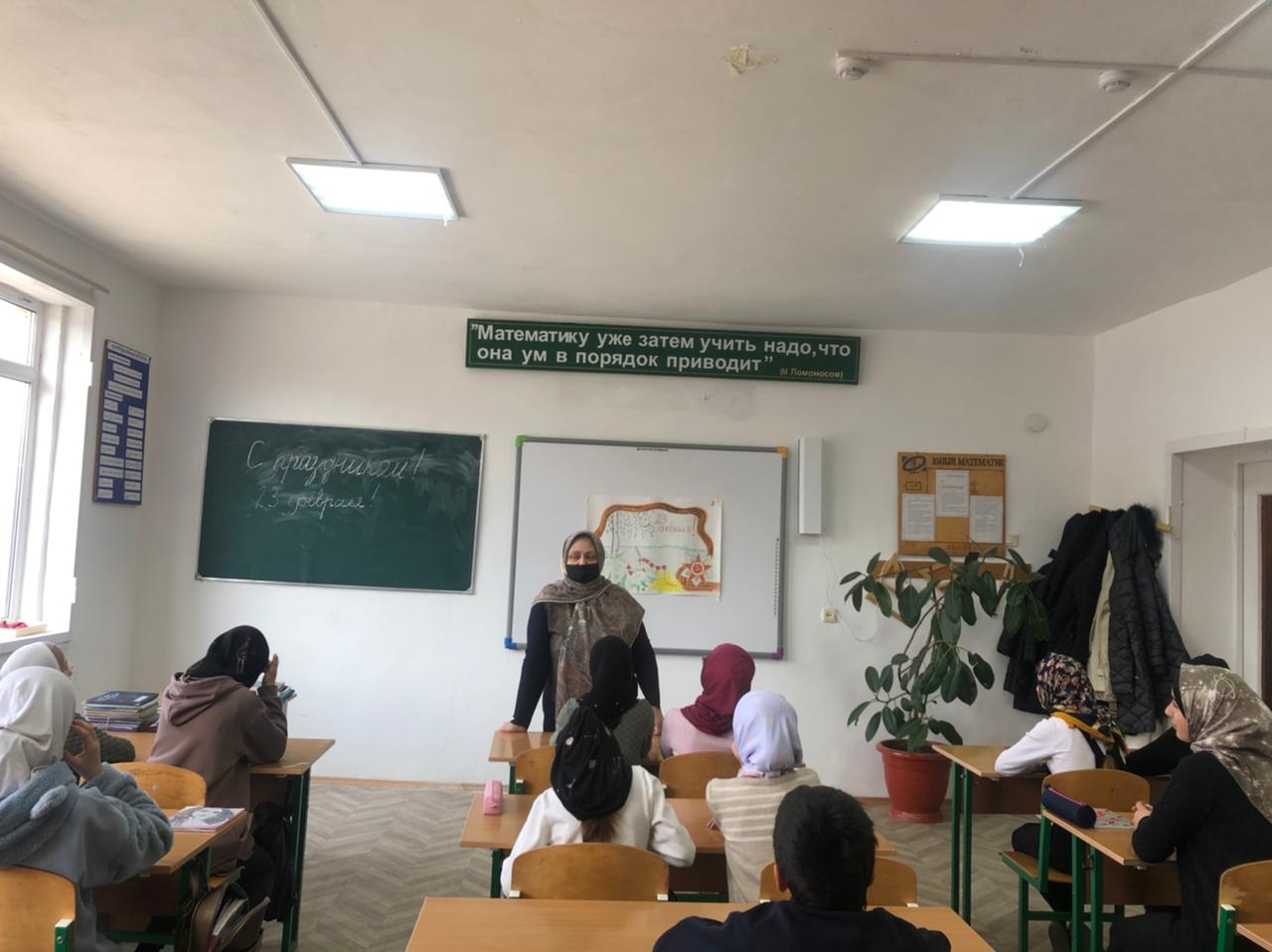 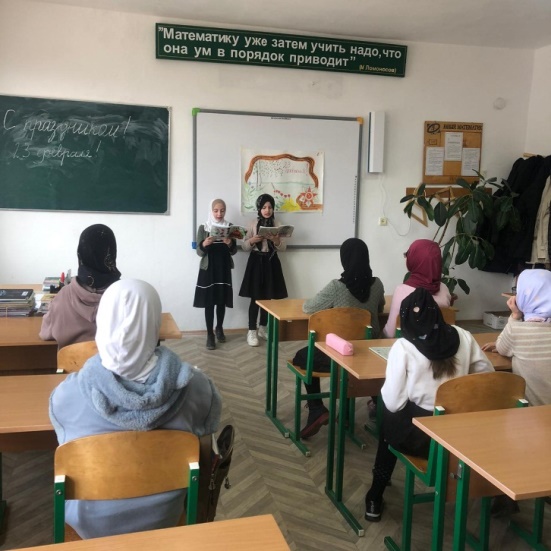 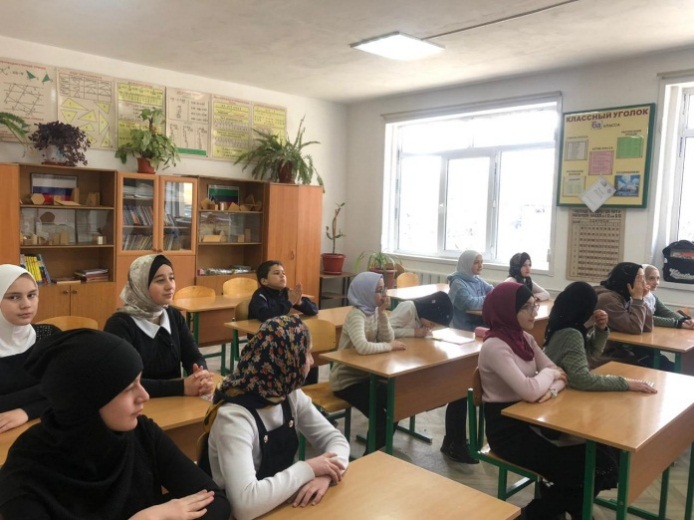 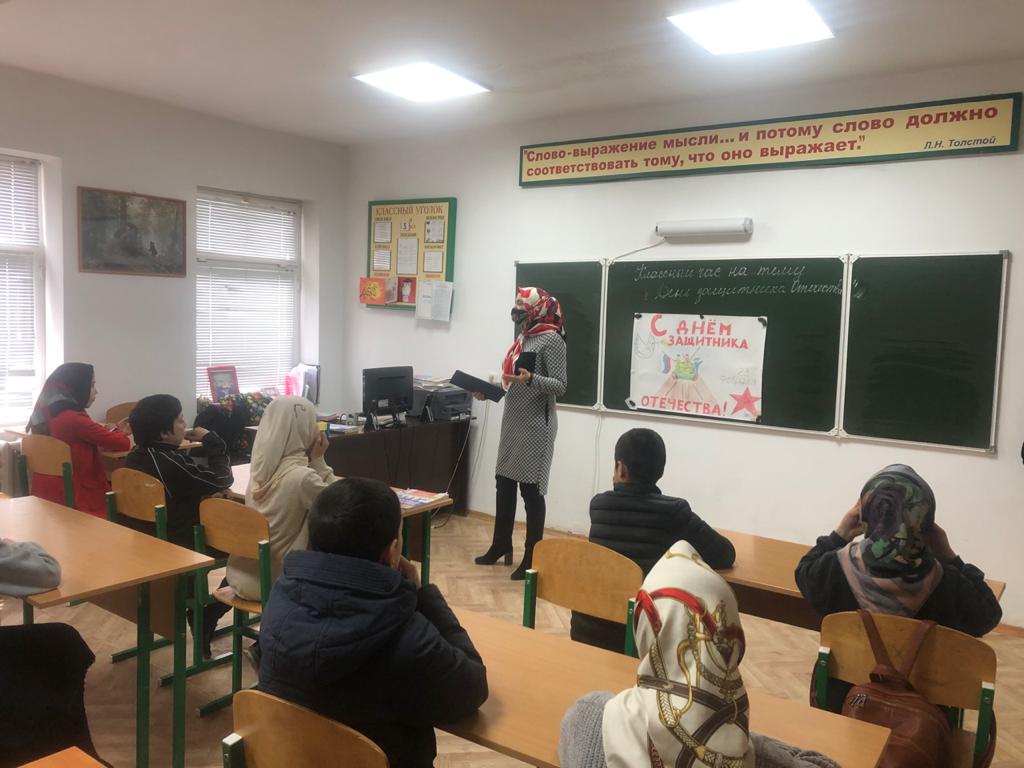 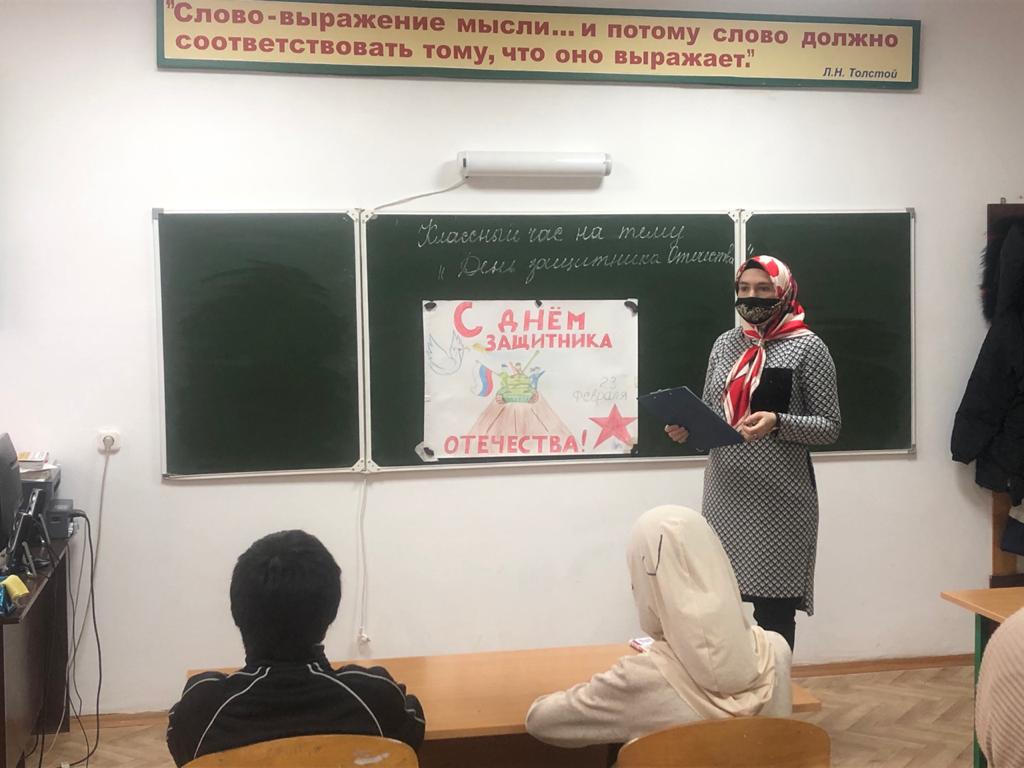 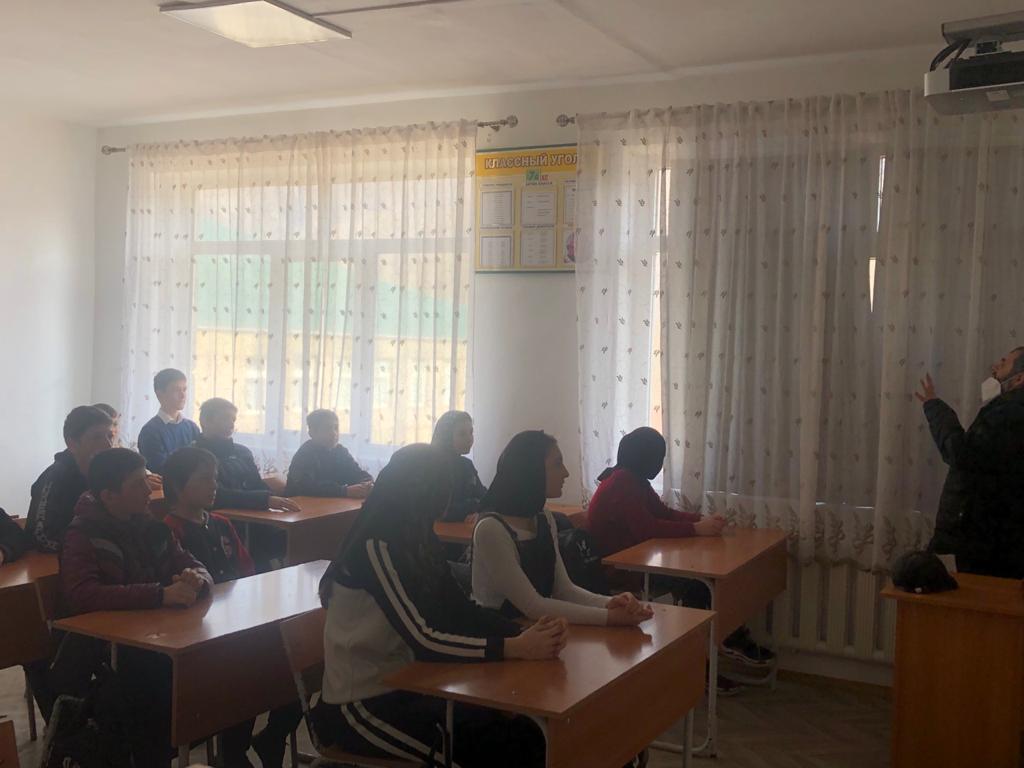 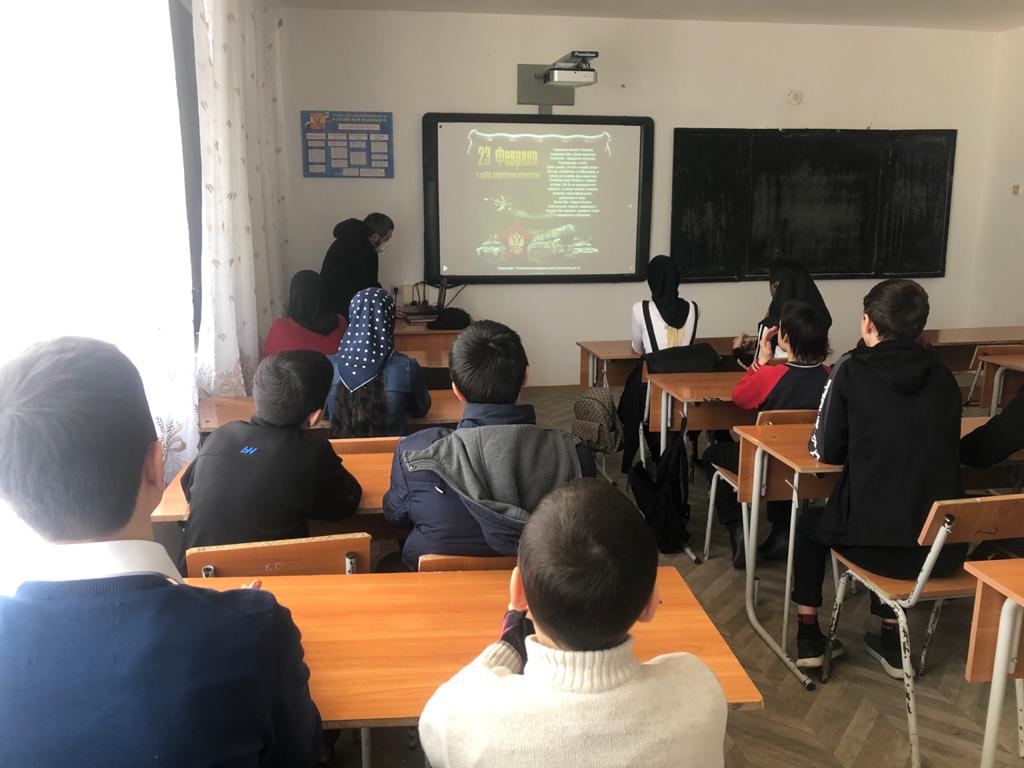 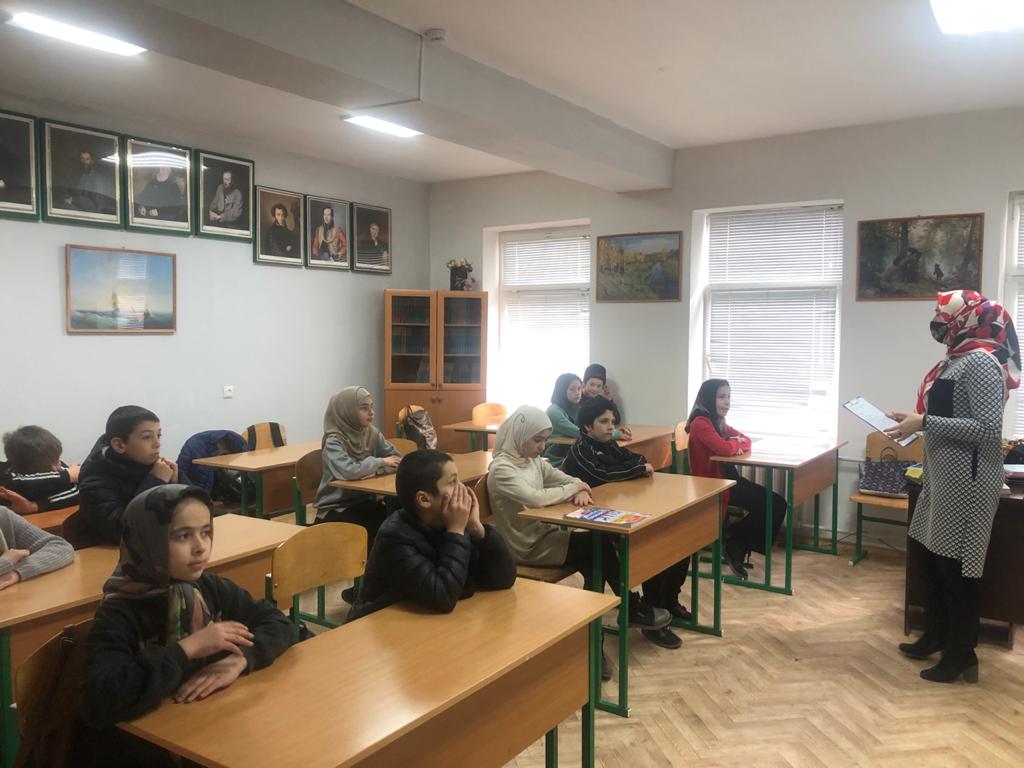 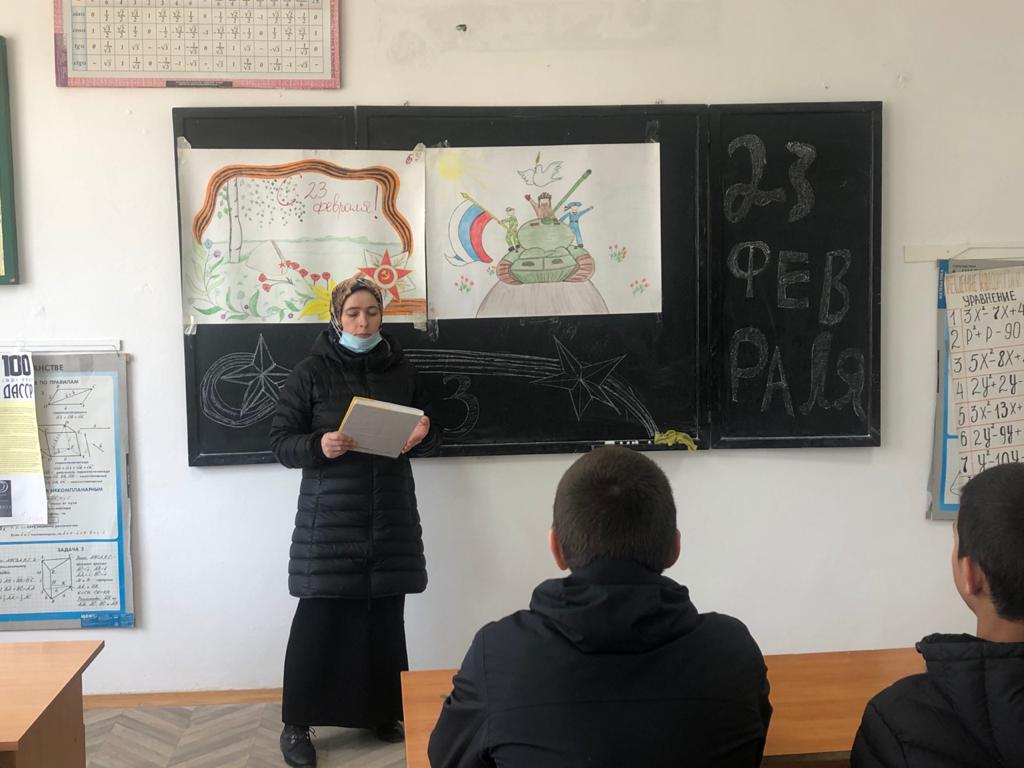 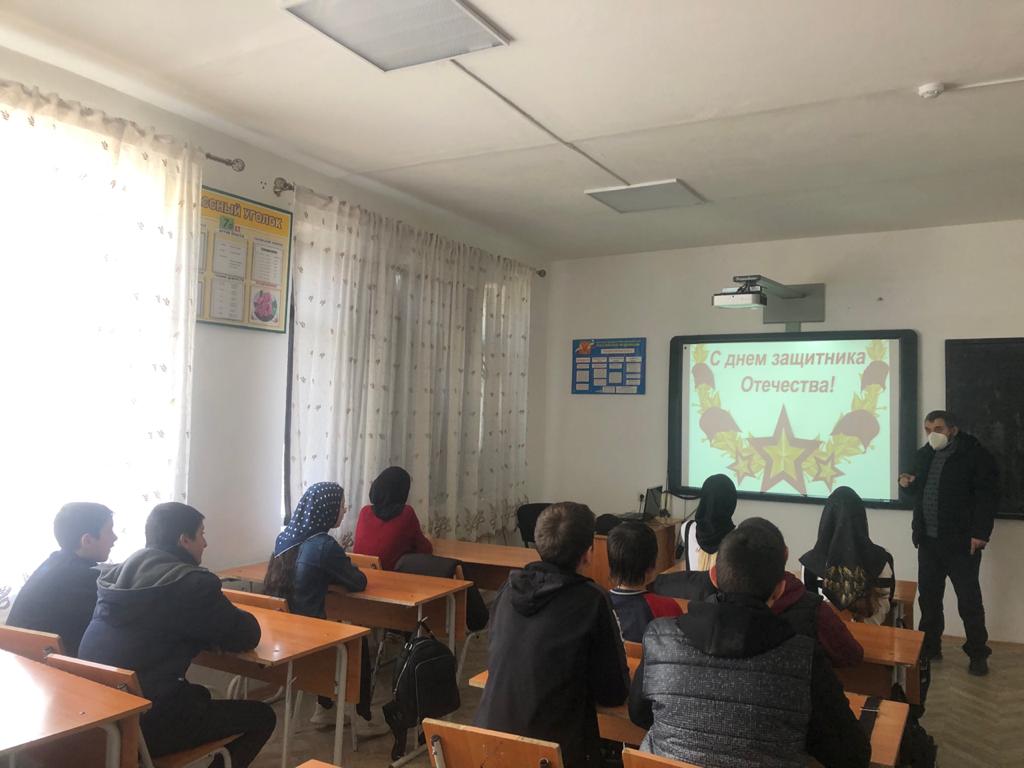 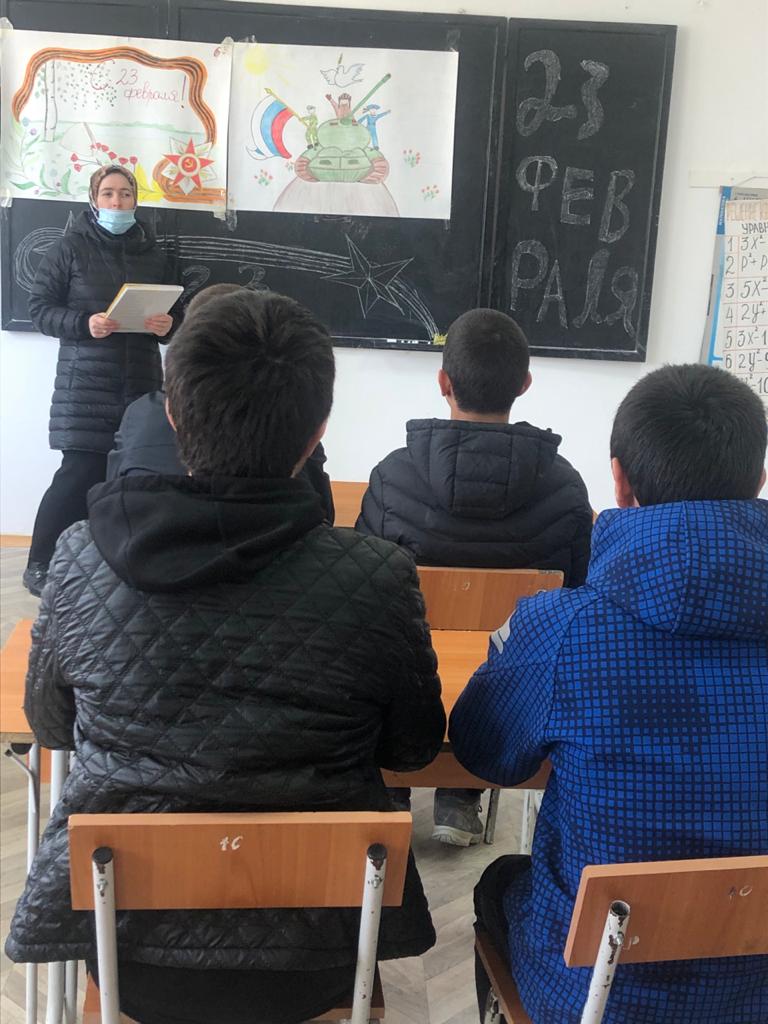 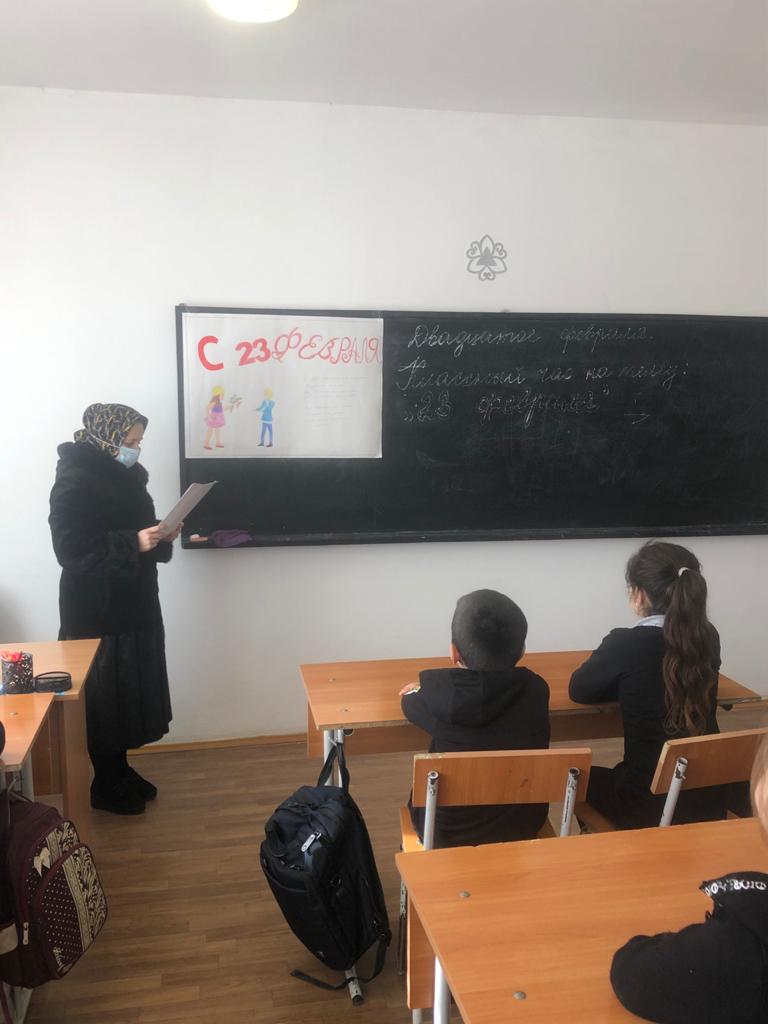 Акция «Армейский чемоданчик», посвященная Дню защитника Отечества. 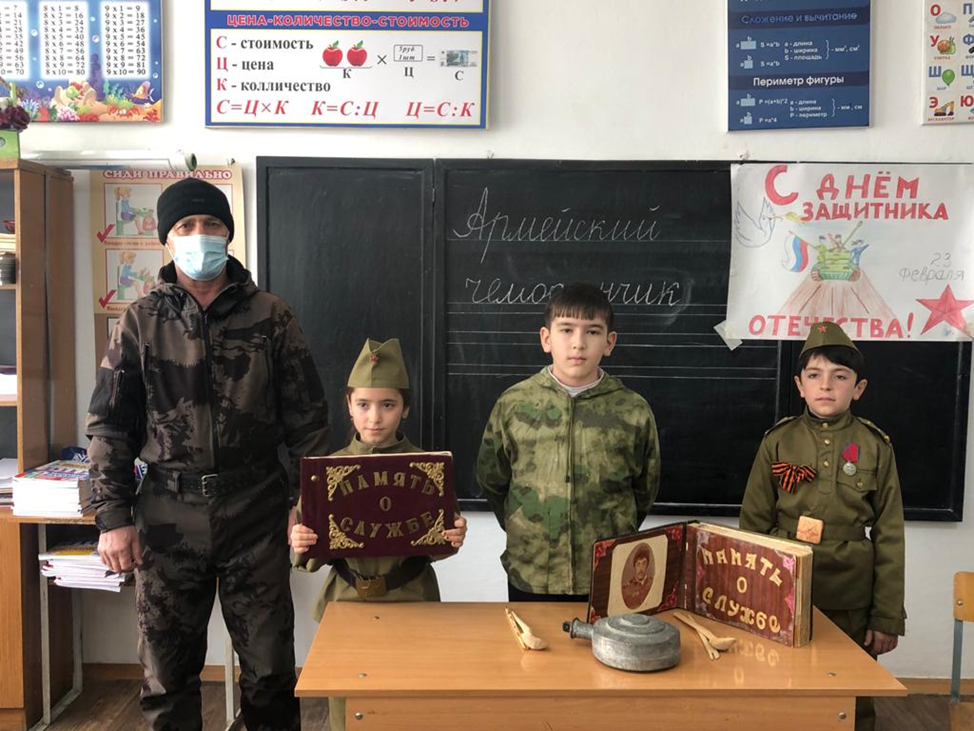 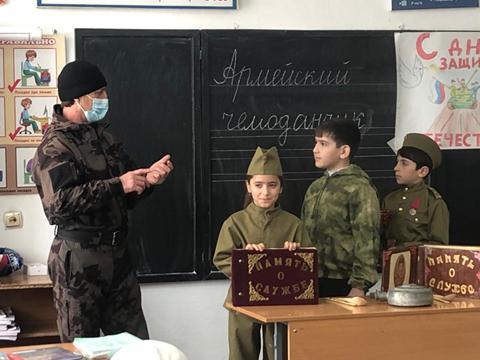 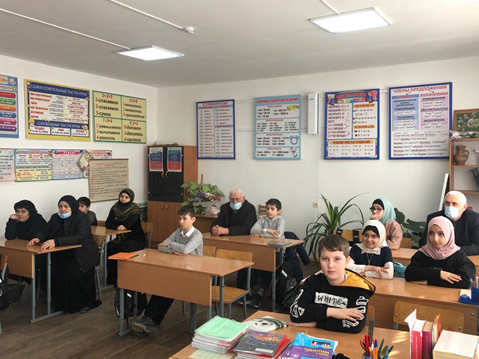 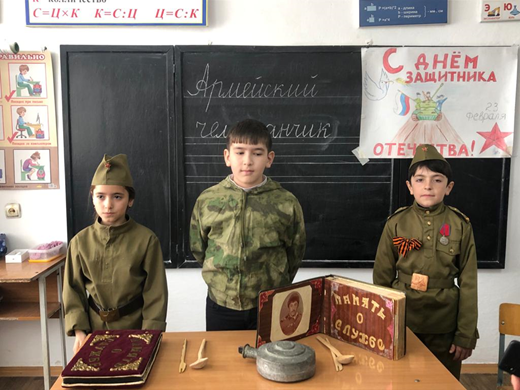 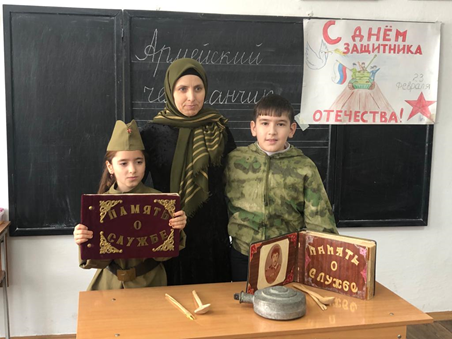 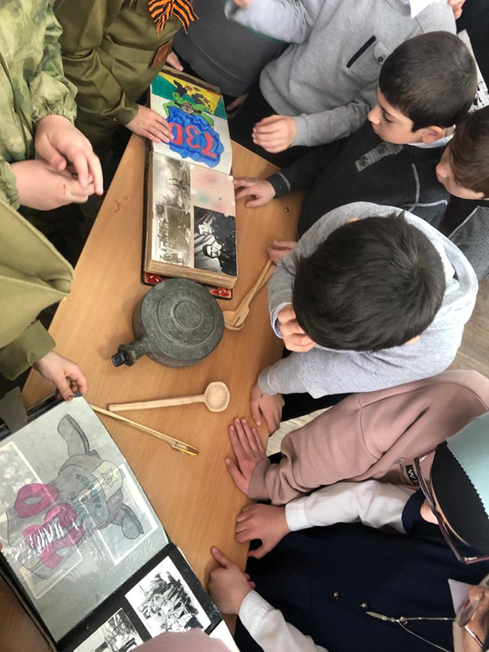 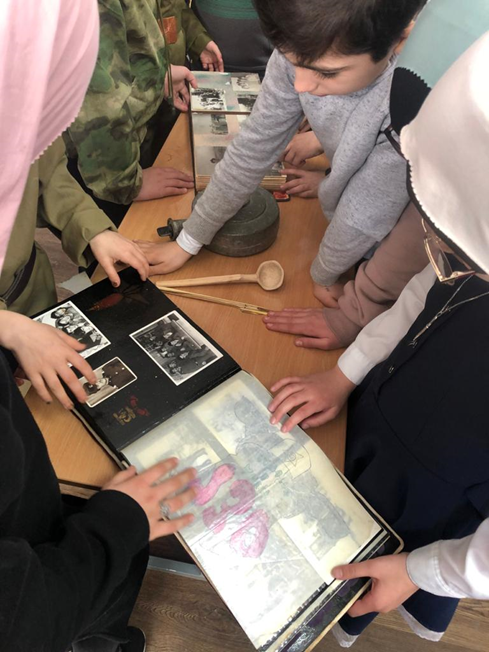 Конкурс на лучшую стенгазету, посвященную Дню защитника Отечества.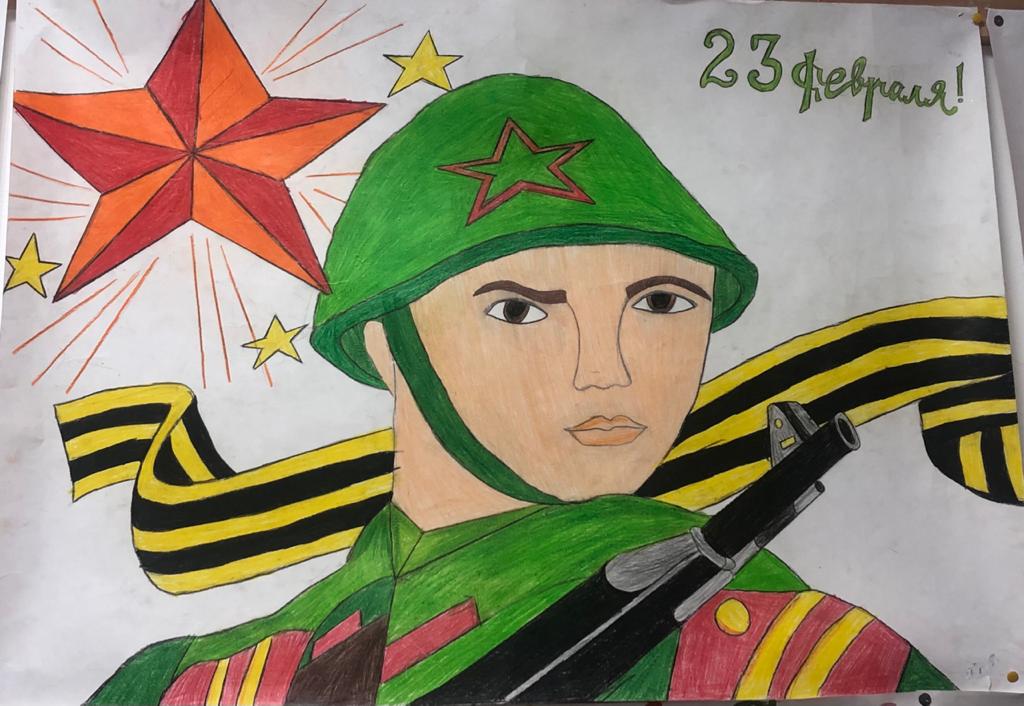 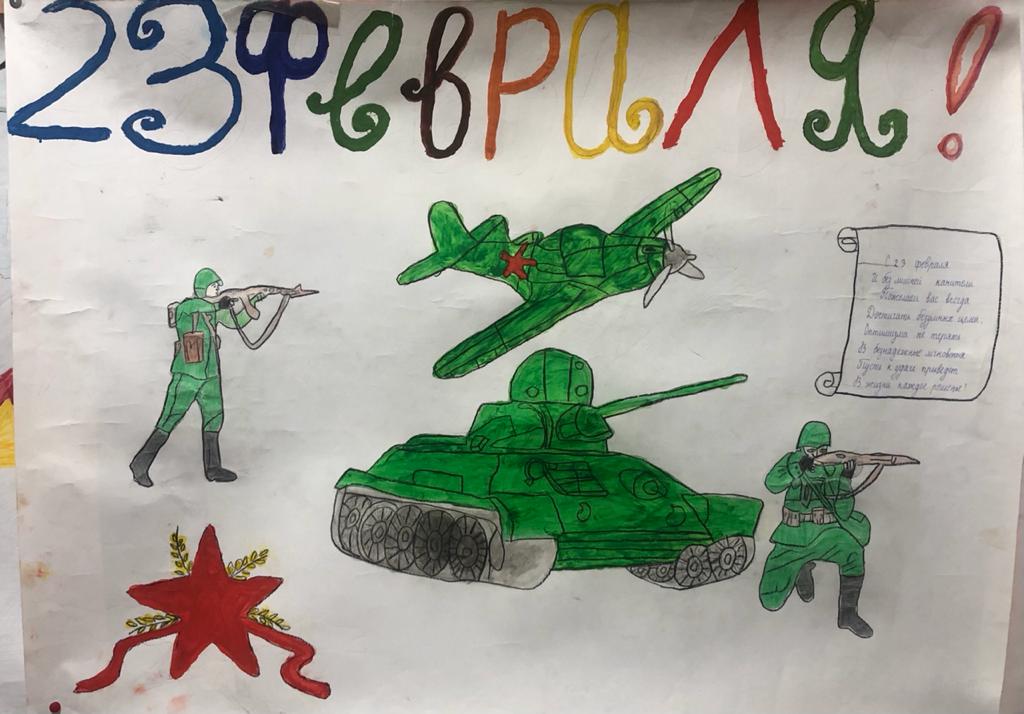 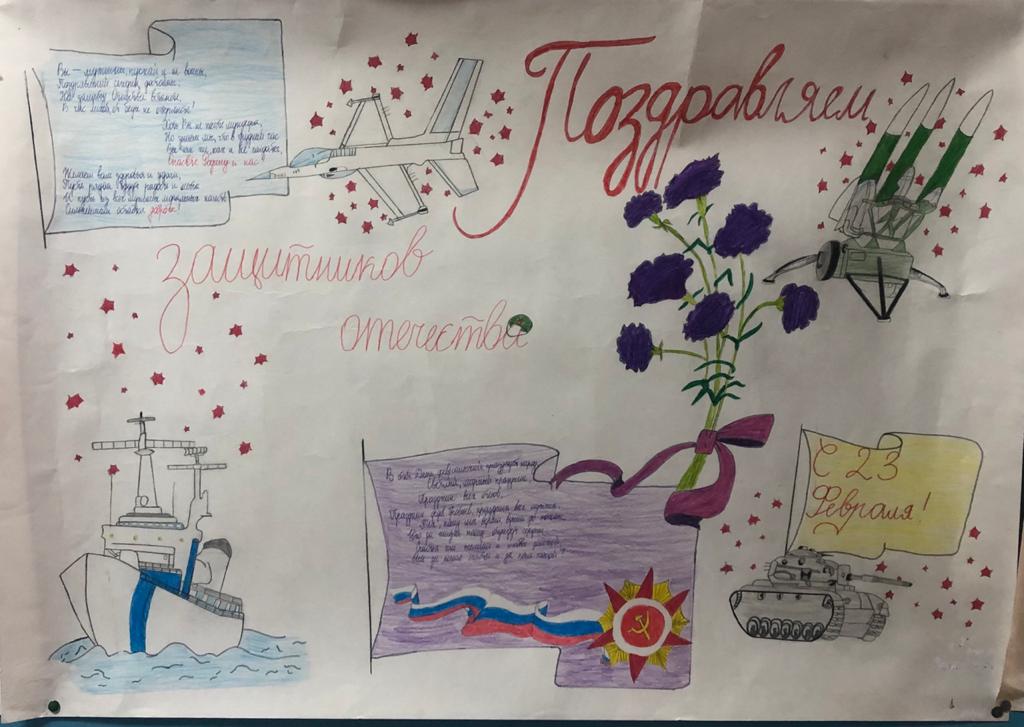 Зам.директора по ВР____________М.У.Устаров